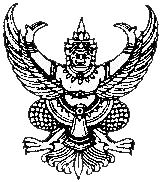 	บันทึกข้อความส่วนงาน     คณะมนุษยศาสตร์ (                                                   โทร.                  )ที่  ศธ ๖5๙๓(๑0)     /	วันที่          เรื่อง  ขออนุมัติแลกเปลี่ยน/มอบหมายการอยู่เวรแทนเรียน	เลขานุการคณะมนุษยศาสตร์		ตามที่ข้าพเจ้า						สังกัด				     .
ได้รับมอบหมายให้อยู่เวรในบริเวณคณะมนุษยศาสตร์ ในวันที่	เดือน			พ.ศ.		     .
ระหว่างเวลา				โดยอยู่ร่วมกับ						นั้น		เนื่องจากตามวันและเวลาดังกล่าว ข้าพเจ้าไม่สามารถมาอยู่เวรได้ เพราะ			     .													     .
ในการนี้ จึงขอพิจารณาอนุมัติดังนี้	ขอแลกเปลี่ยนการอยู่เวรกับ								     .
หมายเลขโทรศัพท์				ซึ่งจะต้องอยู่เวรในวันที่			     .	ขอให้										     .
หมายเลขโทรศัพท์				เป็นผู้อยู่เวรแทนข้าพเจ้าจึงเรียนมาเพื่อโปรดพิจารณาอนุมัติจะเป็นพระคุณยิ่ง-------------------------------------------------------------------------------ลงชื่อผู้มีหน้าที่อยู่เวรลงชื่อผู้รับหน้าที่อยู่เวรลงชื่อ                                          .        ลงชื่อ                                          .     (                                         )              (                                         )วันที่                                      .วันที่                                      .ความเห็นของหน่วยรักษาความปลอดภัยคำสั่งปฏิบัติเรียน  เลขานุการคณะมนุษยศาสตร์            อนุมัติ               เพื่อโปรดพิจารณา ดังนี้            ไม่อนุมัติ1.  วันที่                                                      .             อื่น ๆ                                           .ผู้อยู่เวรคือ                                                   .                                                                  .2.  วันที่                                                      .                                                                  .ผู้อยู่เวรคือ                                                   .              ลงนาม                                          .           ลงนาม                                               .                      (                                         )                                  (นายประพัฒน์ พิละกันทา)                ตำแหน่ง                                      .                       รักษาการแทนเลขานุการคณะมนุษยศาสตร์